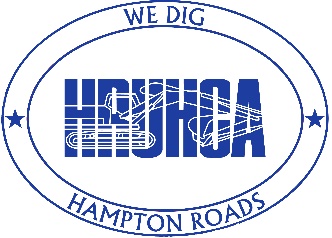 Membership CommitteeNameCompanyPhoneEmailSpring/Fall Golf CommitteeNameCompanyPhoneEmailHoliday Gala CommitteeName CompanyPhoneEmailSafety CommitteeNameCompanyPhoneEmailScholarship CommitteeNameCompanyPhoneEmailYoung Leaders CommitteeNameCompanyPhoneEmail